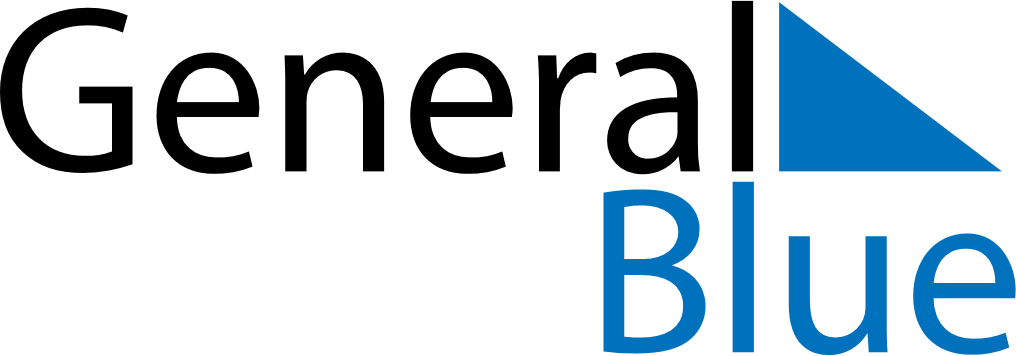 August 2024August 2024August 2024August 2024August 2024August 2024Mjallby, Halland, SwedenMjallby, Halland, SwedenMjallby, Halland, SwedenMjallby, Halland, SwedenMjallby, Halland, SwedenMjallby, Halland, SwedenSunday Monday Tuesday Wednesday Thursday Friday Saturday 1 2 3 Sunrise: 5:09 AM Sunset: 9:20 PM Daylight: 16 hours and 10 minutes. Sunrise: 5:11 AM Sunset: 9:18 PM Daylight: 16 hours and 6 minutes. Sunrise: 5:13 AM Sunset: 9:16 PM Daylight: 16 hours and 2 minutes. 4 5 6 7 8 9 10 Sunrise: 5:15 AM Sunset: 9:14 PM Daylight: 15 hours and 58 minutes. Sunrise: 5:17 AM Sunset: 9:12 PM Daylight: 15 hours and 54 minutes. Sunrise: 5:19 AM Sunset: 9:10 PM Daylight: 15 hours and 50 minutes. Sunrise: 5:21 AM Sunset: 9:07 PM Daylight: 15 hours and 46 minutes. Sunrise: 5:23 AM Sunset: 9:05 PM Daylight: 15 hours and 41 minutes. Sunrise: 5:25 AM Sunset: 9:03 PM Daylight: 15 hours and 37 minutes. Sunrise: 5:27 AM Sunset: 9:00 PM Daylight: 15 hours and 33 minutes. 11 12 13 14 15 16 17 Sunrise: 5:29 AM Sunset: 8:58 PM Daylight: 15 hours and 28 minutes. Sunrise: 5:31 AM Sunset: 8:56 PM Daylight: 15 hours and 24 minutes. Sunrise: 5:33 AM Sunset: 8:53 PM Daylight: 15 hours and 20 minutes. Sunrise: 5:35 AM Sunset: 8:51 PM Daylight: 15 hours and 15 minutes. Sunrise: 5:37 AM Sunset: 8:49 PM Daylight: 15 hours and 11 minutes. Sunrise: 5:39 AM Sunset: 8:46 PM Daylight: 15 hours and 6 minutes. Sunrise: 5:41 AM Sunset: 8:44 PM Daylight: 15 hours and 2 minutes. 18 19 20 21 22 23 24 Sunrise: 5:43 AM Sunset: 8:41 PM Daylight: 14 hours and 57 minutes. Sunrise: 5:45 AM Sunset: 8:39 PM Daylight: 14 hours and 53 minutes. Sunrise: 5:47 AM Sunset: 8:36 PM Daylight: 14 hours and 48 minutes. Sunrise: 5:49 AM Sunset: 8:34 PM Daylight: 14 hours and 44 minutes. Sunrise: 5:51 AM Sunset: 8:31 PM Daylight: 14 hours and 39 minutes. Sunrise: 5:53 AM Sunset: 8:29 PM Daylight: 14 hours and 35 minutes. Sunrise: 5:56 AM Sunset: 8:26 PM Daylight: 14 hours and 30 minutes. 25 26 27 28 29 30 31 Sunrise: 5:58 AM Sunset: 8:24 PM Daylight: 14 hours and 26 minutes. Sunrise: 6:00 AM Sunset: 8:21 PM Daylight: 14 hours and 21 minutes. Sunrise: 6:02 AM Sunset: 8:18 PM Daylight: 14 hours and 16 minutes. Sunrise: 6:04 AM Sunset: 8:16 PM Daylight: 14 hours and 12 minutes. Sunrise: 6:06 AM Sunset: 8:13 PM Daylight: 14 hours and 7 minutes. Sunrise: 6:08 AM Sunset: 8:11 PM Daylight: 14 hours and 2 minutes. Sunrise: 6:10 AM Sunset: 8:08 PM Daylight: 13 hours and 58 minutes. 